The John Doe and Jane Doe Living Trust Certification of TrustThe undersigned, the Trustees of The John Doe and Jane Doe Living Trust, under penalty of perjury, each hereby certify the following:A.	Name and Existence. The name of the trust is The John Doe and Jane Doe Living Trust (the “Trust”). The Declaration of Trust creating the said Trust was executed on _____________, 20___ and is effective as of such date.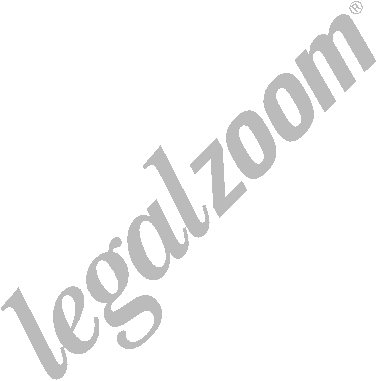 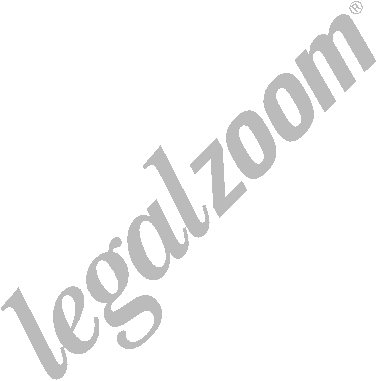 B.	Trust Property. The Grantors have set aside and hold in the Trust all interest in certain property listed in the schedules of said Declaration of Trust, to be used for the benefit of the beneficiaries named therein.C.	Trustee. The Trustees of the Trust are the following persons:John DoeJane DoeD.	Powers of Trustee. Each Trustee has the powers deemed necessary and appropriate to administer the Trust, including all powers granted under Arizona law, subject to the fiduciary duties to the Grantors and beneficiaries. The powers of the Trustees include, but are not limited to, the powers to:1.	Hold, maintain, manage and administer assets of the Trust;2.	Sell, trade, deal, encumber, mortgage, pledge, option, lease, lend or improve the assets of the Trust;3.	Collect, hold, purchase, invest and reinvest the profits and principal of the Trust;4.	Borrow money and purchase insurance;5.	Employ and pay reasonable fees to counsel, accountants, financial advisors and any other professional deemed necessary for the proper administration of the Trust;6.	Enter into contracts and otherwise sign and execute any instrument on behalf of the Trust;DOC#5095335647.	Establish bank, brokerage and other financial and non-financial accounts for and on behalf of the Trust, and to sign any and all documents on the Trust’s behalf in relation thereto, including any resolutions, certification or certificate required for such account;8.	Distribute or divide the assets of the Trust in accordance with the Declaration of Trust;9.	To pay or disburse such sums from the assets of the Trust as may be required, necessary or desirable to maintain the comfort and welfare of a grantor in the event the Grantor is unable to actively and competently exercise judgment over financial matters by reason of a medical illness or mental impairment; and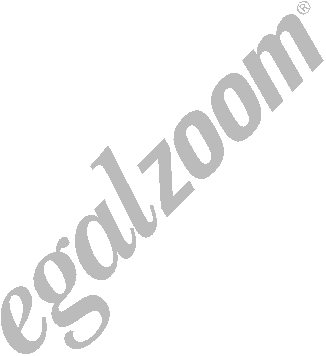 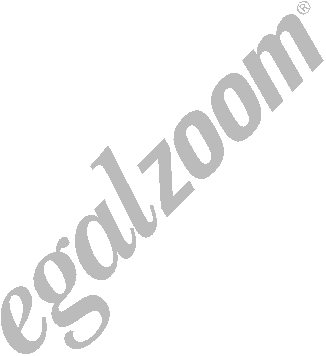 10.	Upon the death of the Grantors, to pay any debts and expenses of the Grantors.E.	Revocation. The Trust is revocable, and each Grantor has the power to revoke the Trust at any time.F.	The Trust has not been revoked, modified or amended in any manner which would cause the representations contained in this Certification of Trust to be incorrect. This Certification of Trust correctly states the terms and conditions under which the trust property is held, managed and disposed of by the Trustees.IN WITNESS WHEREOF, each Trustee has executed this Certification of Trust on the date below:Date: ______________, 20_____________________________________________ Signature of John Doe, as Trustee__________________________________________ Signature of Jane Doe, as TrusteeACKNOWLEDGMENTState of CaliforniaCounty of _________________On this ____ day of ____________, 20___, before me, _________________________, personally appeared John Doe and Jane Doe, who proved to me on the basis of satisfactory evidence to be the persons whose names are subscribed to the within instrument and acknowledged to me that they executed the same in their authorized capacities and that by their signatures on the instrument the persons, or the entity upon behalf of which the persons acted, executed the instrument.I certify under PENALTY OF PERJURY under the laws of the State of California that the foregoing paragraph is true and correct.WITNESS my hand and official seal.Signature ____________________________	(Seal)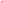 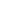 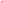 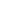 © LEGALZOOM.COM, INC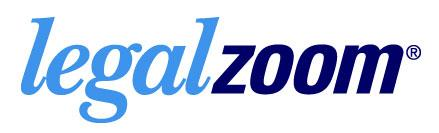 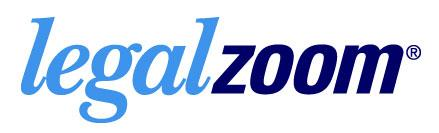 